от 05.05.2016 №_ 635-п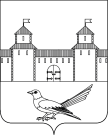 Об уточнении почтового адреса жилого помещения (дома)	Руководствуясь постановлением  Правительства Российской Федерации от 19.11.2014 №1221 «Об утверждении Правил присвоения, изменения и аннулирования адресов», решением Сорочинского городского Совета муниципального образования город Сорочинск Оренбургской области №375 от 30.01.2015 «Об утверждении Положения о порядке присвоения, изменения и аннулирования адресов на территории муниципального образования город Сорочинск Оренбургской области», статьями 32, 35, 40  Устава муниципального образования Сорочинский городской округ Оренбургской области, кадастровым паспортом здания от 08.04.2016 №56/16-206191, архивной копией от 18.04.2016 №С-188з на запрос от  14.04.2016 Решение исполнительного комитета Сорочинского городского Совета депутатов трудящихся от 17.08.76г. №244-4 «Об отводе земельного участка под строительство индивидуального жилого дома гр-ке Смагиной Людмиле Марковне», архивной копией от 29.03.2016 №19-т на запрос от 29.03.2016 Решение Сорочинского городского Совета народных депутатов от 16.05.78 года №155 «О переименовании улицы Южной в улицу Зеленую, об уточнении адреса» и  поданным заявлением (вх.№Сз-499 от 21.04.2016) администрация Сорочинского городского округа Оренбургской области постановляет: Считать почтовый адрес жилого помещения (дома) с кадастровым номером 56:45:0102007:86, следующим: Российская Федерация, Оренбургская область, г. Сорочинск, ул. Зеленая, д. 30.Контроль за исполнением настоящего постановления возложить на главного архитектора муниципального образования Сорочинский городской округ Оренбургской области – Крестьянова А.Ф.Настоящее постановление вступает в силу с момента подписания и подлежит размещению на Портале муниципального образования Сорочинский городской округ.Глава муниципального образованияСорочинский городской округ                                                     Т.П. Мелентьева	   Разослано: в дело, Управлению архитектуры, заявителю, ОУФМС, Вагановой Е.В., прокуратуреАдминистрация Сорочинского городского округа Оренбургской области	П О С Т А Н О В Л Е Н И Е 